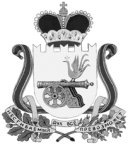 ВЯЗЕМСКИЙ РАЙОННЫЙ СОВЕТ ДЕПУТАТОВРЕШЕНИЕ от 28.02.2018 № 23Об отчете комитета имущественных отношений Администрации муниципального образования «Вяземский район» Смоленской областиВ соответствии с решением Вяземского районного Совета депутатов от 26.08.2015 № 60 «Об утверждении Положения о порядке осуществления Вяземским районным Советом депутатов контрольных мероприятий за исполнением Администрацией муниципального образования «Вяземский район» Смоленской области полномочий по решению вопросов местного значения», Вяземский районный Совет депутатовРЕШИЛ:Утвердить отчет  о работе комитета имущественных отношений Администрации муниципального образования «Вяземский район» Смоленской области за 2017 год.Председатель Вяземскогорайонного Совета депутатов                                                               П.В. Хомайко